YEAR 5 CLASS TIMETABLE 22-23                             1st LessonBreak  2nd LessonLunchAfternoon SessionAfternoon SessionAfternoon Session8.40- 9.009.05-9.309.30 – 10.3010.30 -10.5010.50 - 11.1011.10- 12.0012.00-1.001.00-1.151.150-2.152.15- 2.502.15- 2.502.55- 3.153.15- 3.20MFluent in five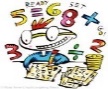 Assembly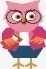 
  VIPERS/ English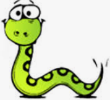 Break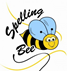  SpellingSpelling        Maths  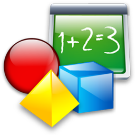 Lunch SPAG lesson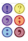 
Art/ Design 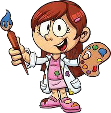   French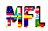   French DEAR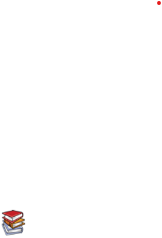 Home time preparation TFluent in fiveHandwriting 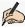 English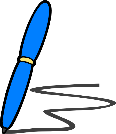 Break SpellingSpelling  Maths  LunchDEARRE     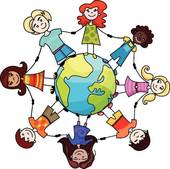 PE 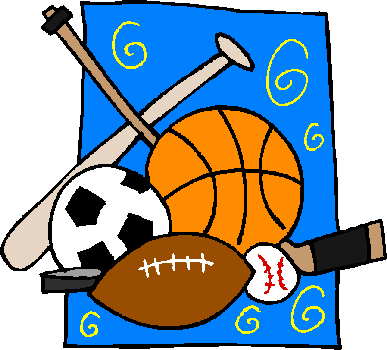 PE News dicsuuion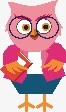 Home time preparation WFluent in fiveApplication  SPAG Handwriting - EnglishBreak SpellingSpelling   Maths  LunchDEARTopic work History / Geography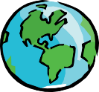    Music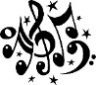    MusicSinging assembly  Home time preparation TFluent in five Application  SPAG Handwriting    English  Break SpellingSpelling   Maths  LunchDEAR Science
 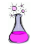 PEReading assemblyReading assemblyHome time preparation FFluent in fiveAssemblyEnglishBreak SpellingSpellingMaths  LunchTimes table rockstars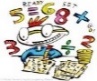      PSHEComputing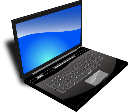 ComputingDEARHome time preparation 